          Учащиеся 7 класса, посетили библиотечный урок, посвященный большому празднику, который отмечает великий город, город воспетый поэтами и писателями, город-музей, город-герой, город - труженик, город, который выстоял в годы ВОВ блокаду и не сдался, город,  о котором говорят, что это душа России.Дети читали стихотворения, посвященные этому событию, просмотрели компьютерную презентацию. Символом мероприятия стал – черный хлеб, символизирующий жизнь и победу.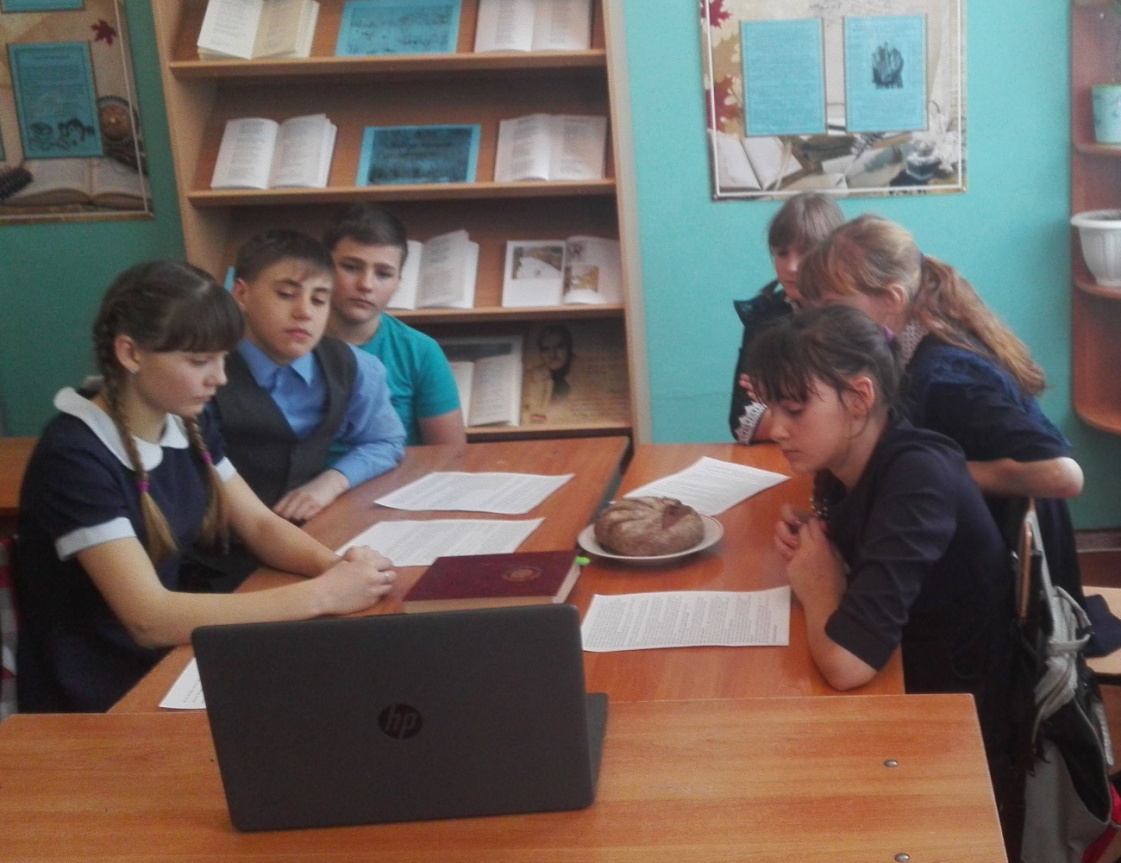 Учащиеся третьих и пятых классов активно участвовали в беседе «Непокоренный Ленинград», прослушали детскую аудиокнигу - дневник Тани Савичевой.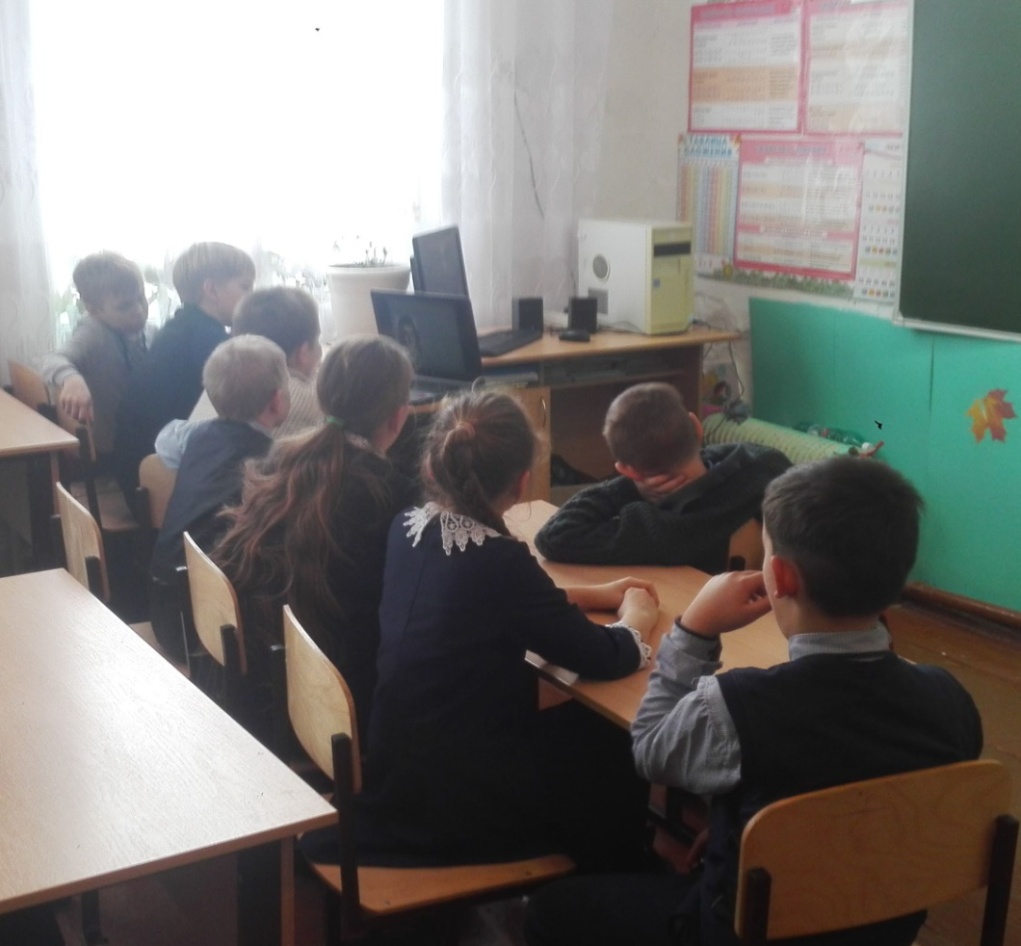 Школьный библиотекарь: Ф.Ф.Кузьмина